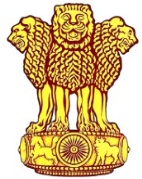 Embassy of IndiaAshgabatHindi Pakhwada 2018Embassy of India Ashgabat Celebrated Hindi Pakhwada (Hindi Fortnight) from 14-28 September, 2018 in the Chancery premises During the Pakhwada special emphasis was given to promote use the Hindi. All embassy officials participated enthusiastically in the pakhwada. Competitions in the category of Essay and Noting & Drafting were organized. The Pakhwada was concluded with a prize distribution ceremony on 27th September, 2018. Ambassador Mr. Azar A. H. Khan bestowed certificates to the participants.  28th September, 2018, Ashgabat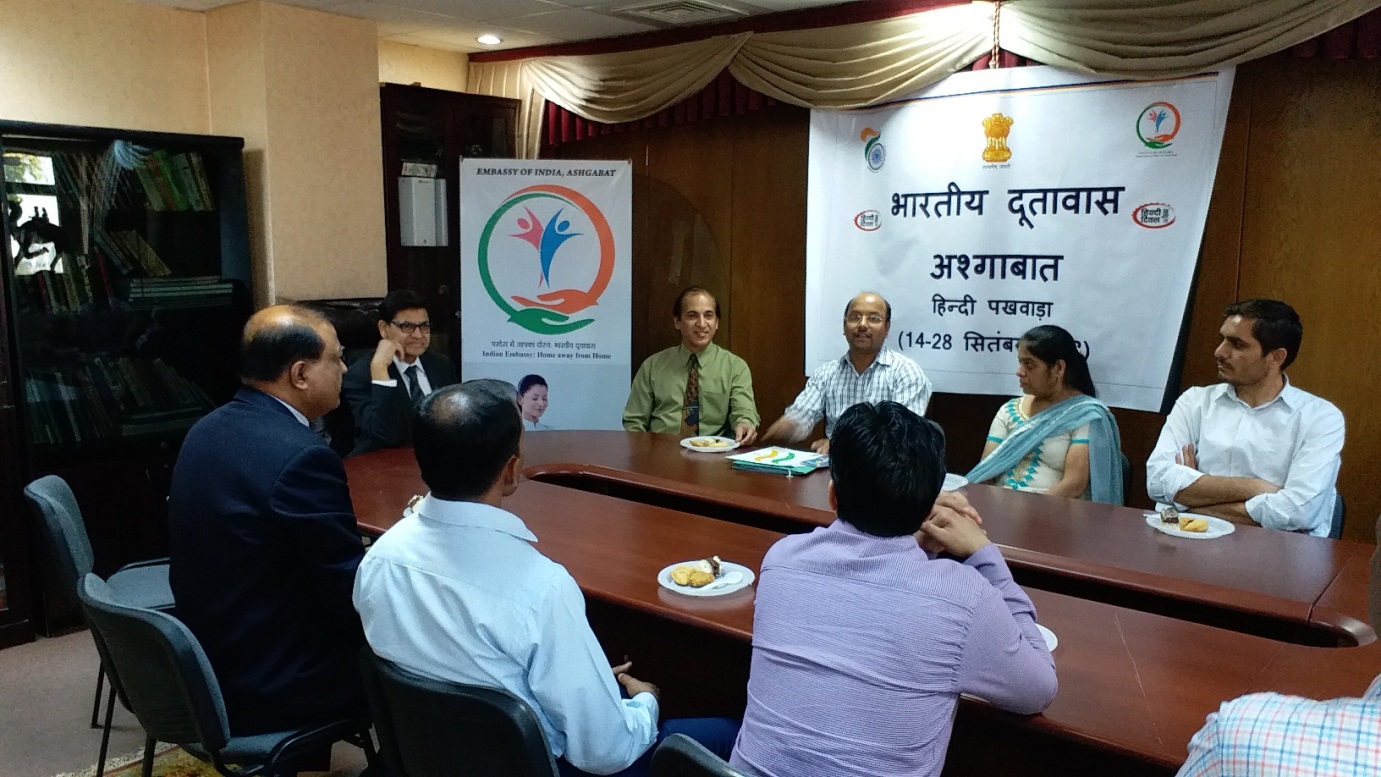 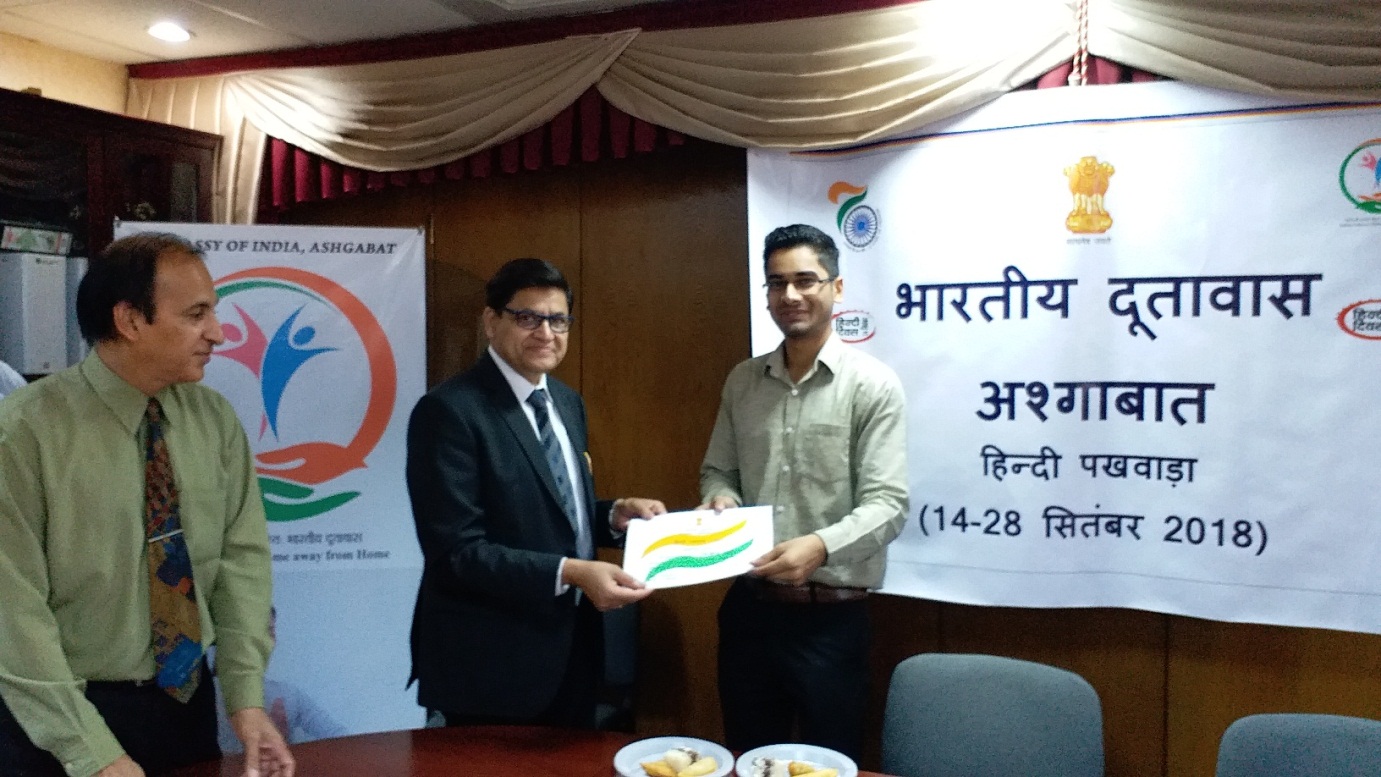 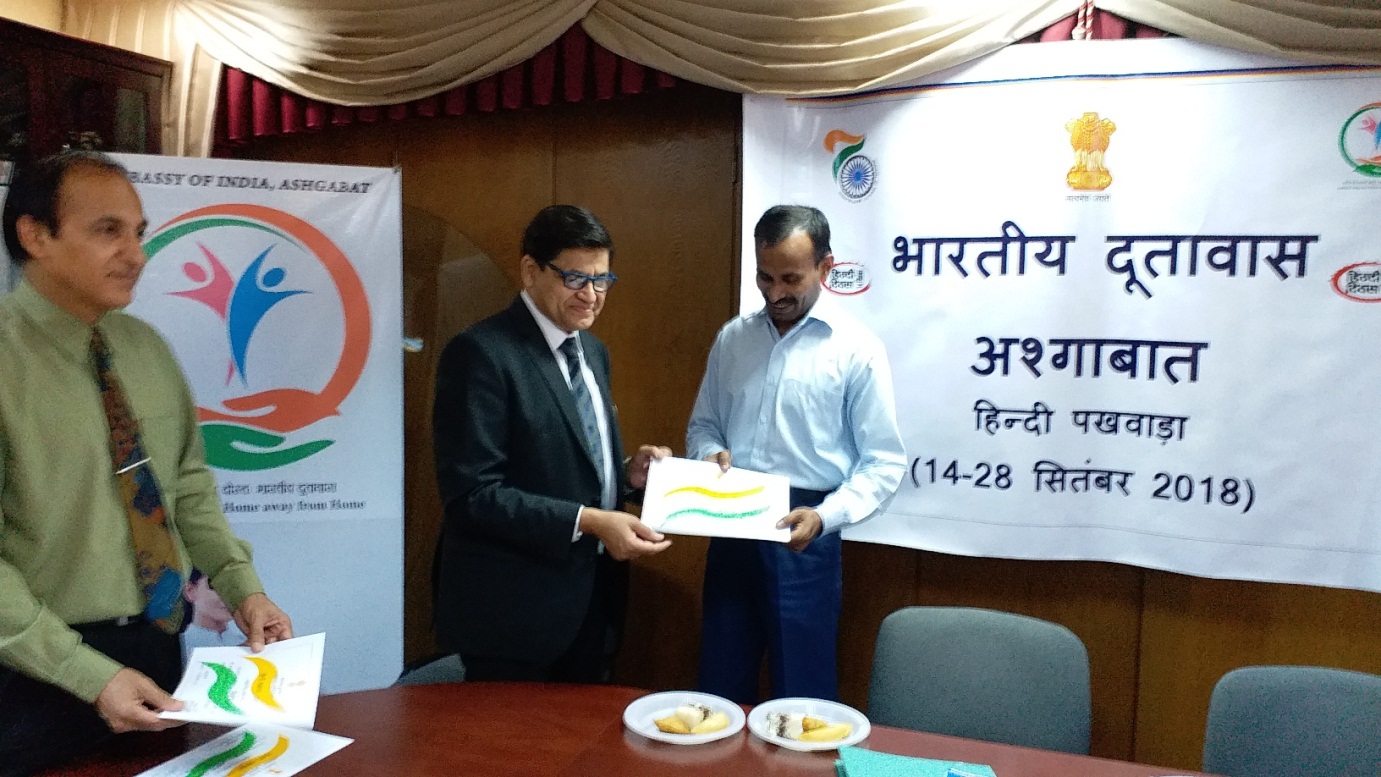 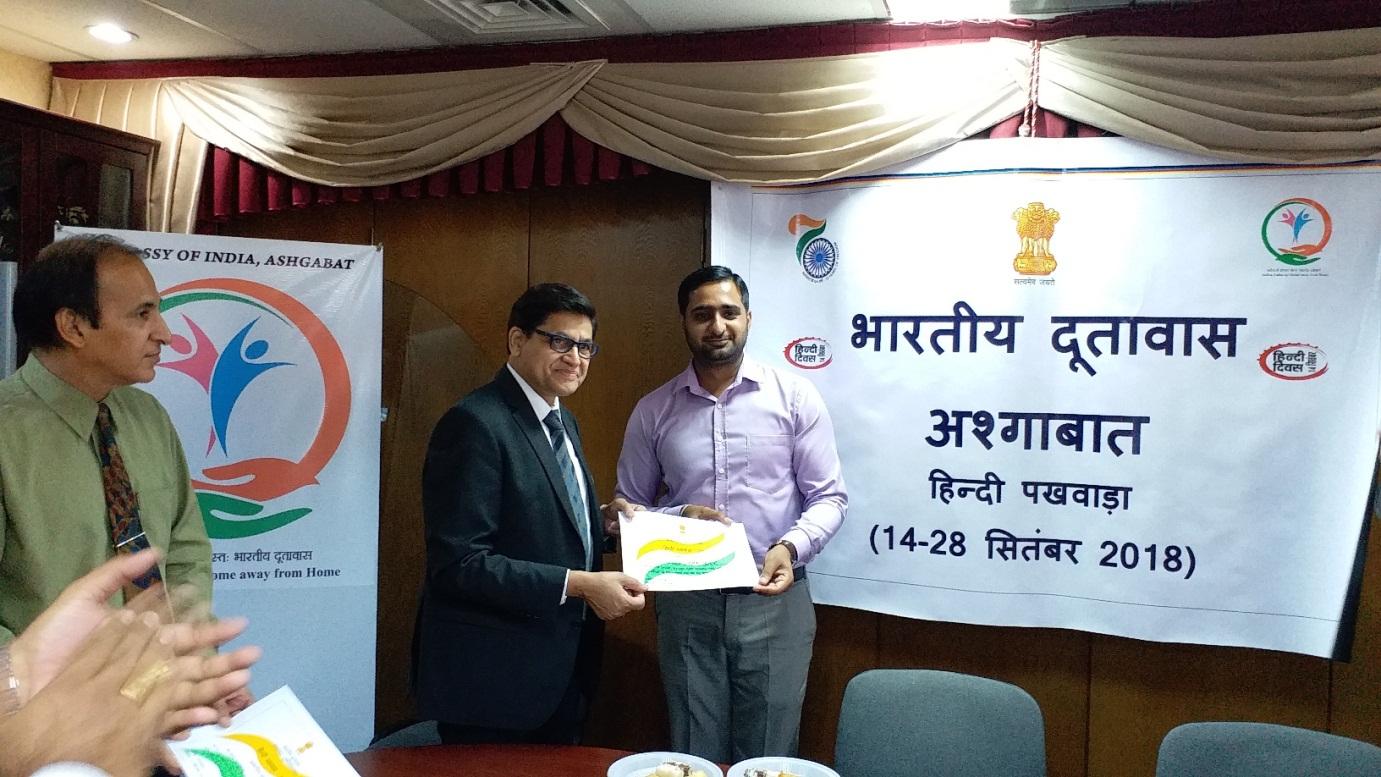 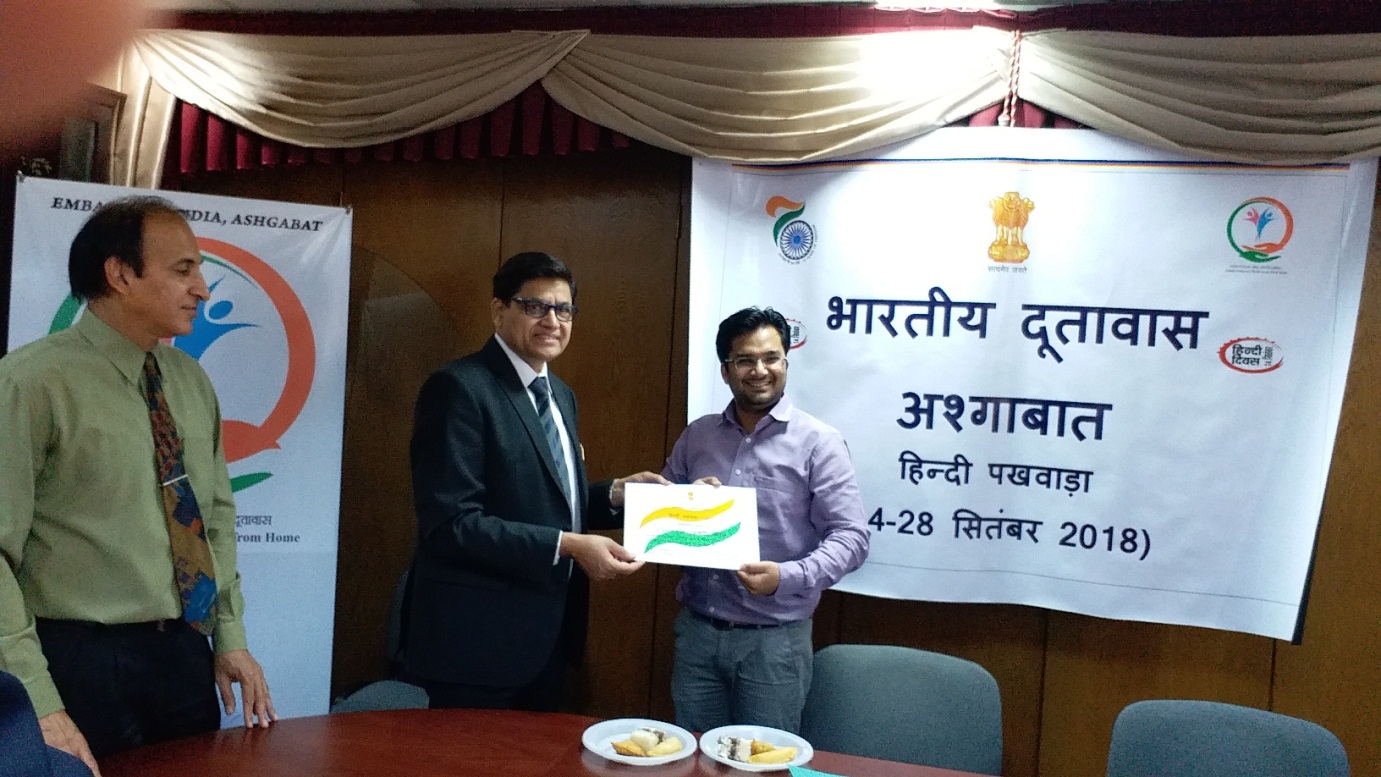 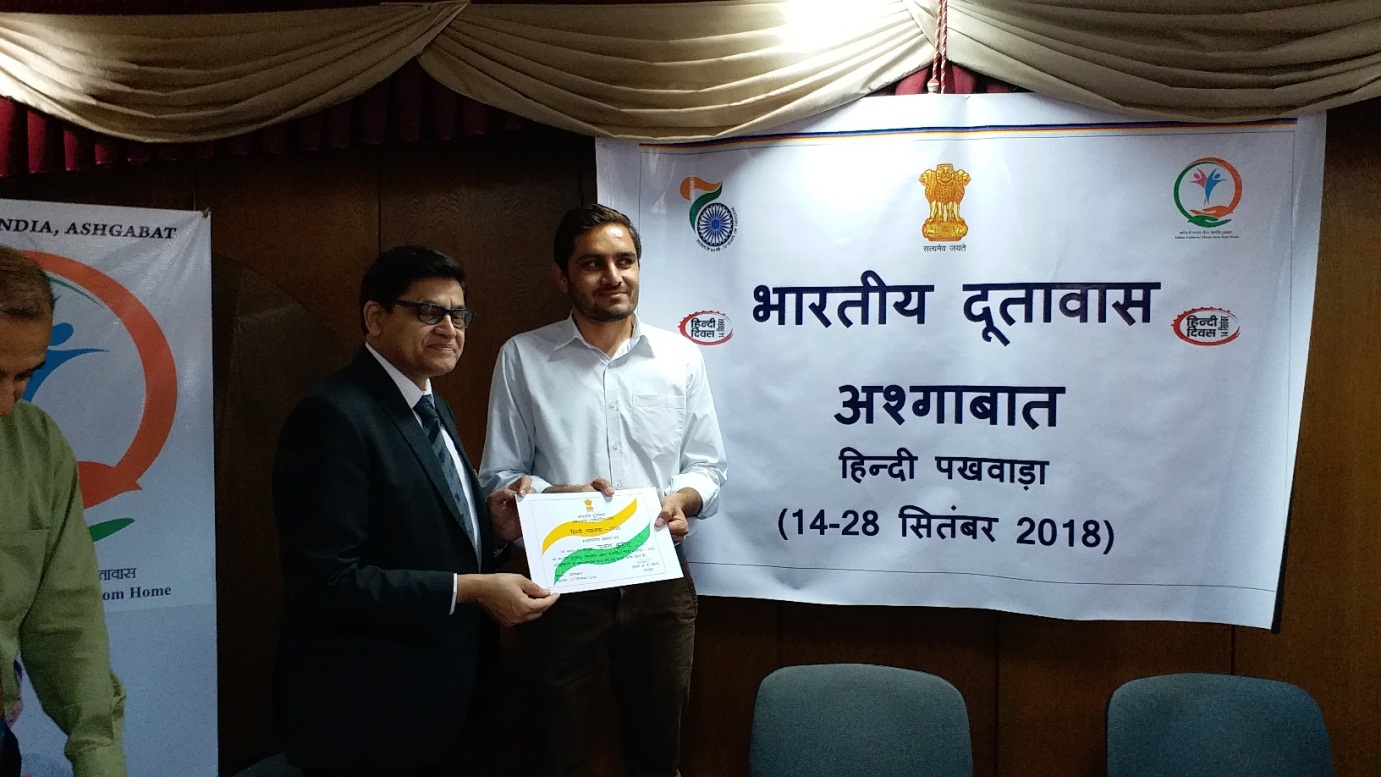 ***